Inschrijfformulier BSO binnen Kindercampus Blokhuus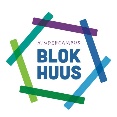 Overige kinderen in het gezin: ……………………….. geboortedatum				……………………….. geboortedatum				……………………….. geboortedatumDagen dat opvang gewenst is:Gegevens vorige school, peuterspeelzaal of kinderdagverblijfIndien uw kind hiervoor op een andere school stond ingeschreven, dan graag hieronder de schoolgegevens invullen.Als uw kind een peuterspeelzaal of kinderdagverblijf bezoekt kunt u dit hier ook invullen:School/Peuterspeelzaal of Kinderdagverblijf:	…………………………  woonplaats ……………..Opmerkingen:		Wanneer bent u bereikbaar:Ik heb geen voorkeurOchtend, tussen 8.00 en 12.00 uurMiddag, tussen 12.00 en 18.00 uurNamiddag, tussen 15.00 en 17.30 uurDoor ondertekening verklaart u op de hoogte te zijn van onze schoolregels en hiermee in te stemmen en het lidmaatschap van de Vereniging ’t Blokhuus te aanvaarden. Ook geeft u toestemming (indien noodzakelijk) om gegevens van uw kind over te dragen aan de BSO (bijvoorbeeld ziekteverschijnselen of ongelukjes op de betreffende dag.Handtekening(en)Ouders/verzorgers:…………………………………………………	……………………………………………………..Ouder 1:Ouder 1:Ouder 1:Ouder 2:Ouder 2:Naam:Man / VrouwMan / VrouwVoorletters:Adres:Postcode:Plaats:GeboortedatumNationaliteitIndien niet in Nederland geboren: thuistaal:Telefoonnummer:Privé:Privé:Telefoonnummer:Mobiel:Mobiel:Telefoonnummer:Werk:Werk:NoodNummer en naamEmailadres :Kind:Kind:Achternaam kind:Voornamen kind:Geboortedatum:Roepnaam:Geslacht:JongenMeisje  Sofinummer GeboorteplaatsEvt medische gegevensMaandagDinsdagWoensdagOpvang geslotenDonderdagVrijdagOpvang geslotenStartdatum